Шевченко ОлегExperience:Documents and further information:CH.ENG < 3000kwPosition applied for: Chief EngineerDate of birth: 19.10.1966 (age: 51)Citizenship: UkraineResidence permit in Ukraine: NoCountry of residence: UkraineCity of residence: KerchPermanent address: 47/12 VOKZALNOE SHOSSE ST.Contact Tel. No: +38 (066) 106-17-85E-Mail: oleg552005@mail.ruU.S. visa: NoE.U. visa: NoUkrainian biometric international passport: Not specifiedDate available from: 05.03.2010English knowledge: GoodMinimum salary: 6500 $ per monthPositionFrom / ToVessel nameVessel typeDWTMEBHPFlagShipownerCrewingChief Engineer05.10.2009-24.12.2009FUGRO GEMINIResearch vessel3100SULZER2200PANAMAFUGROLERUS  LTS.Chief Engineer05.04.2009-17.08.2009BBC ARAMISMulti-Purpose Vessel3540DEITZ2450GIBRALTARBRIESE SCHIFFAHRTSBRIESE SEVASTOPOLChief Engineer15.08.2008-27.12.2008ALTA MARMulti-Purpose Vessel4100MAK2780MADEIRABRIESE SCHIFFAHRTSBRIESE SEVASTOPOL2nd Engineer08.05.2006-15.09.2006WILSON  MALODry Cargo8370MAN B#W3450CYPRUSWILSON SHIPMANAGEMENTWILSON ODESSAChief Engineer12.08.2005-09.03.2006SIMFONI 5OSV - Offshore Supply Vessel1480CUMMINS1850PANAMAREGULUS LTDOMEGA2nd Engineer09.03.2000-03.09.2000BECRUXCar Carrier13426SULZER14825ITALYSIBA SHIPS SPAMARLOW ODESSAChief Engineer11.11.2007-00.00.0000WISON ELBEDry Cargo2750WARTSILA1280MALTAWILSON SHIPMANAGEMENTWILSON ODESSA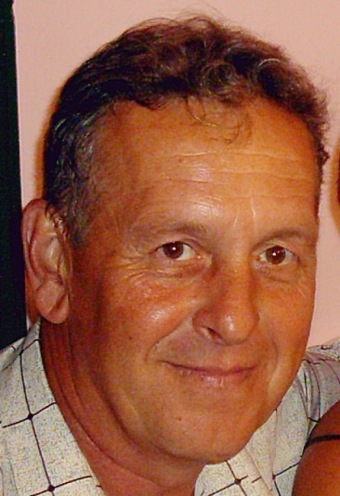 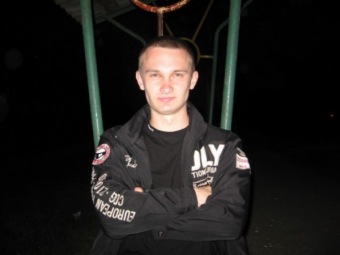 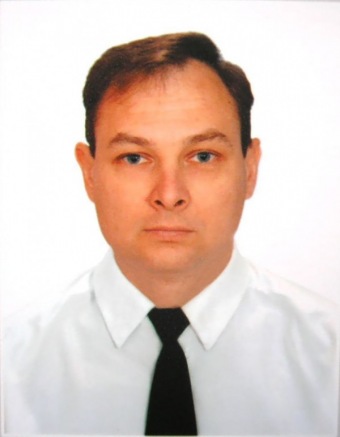 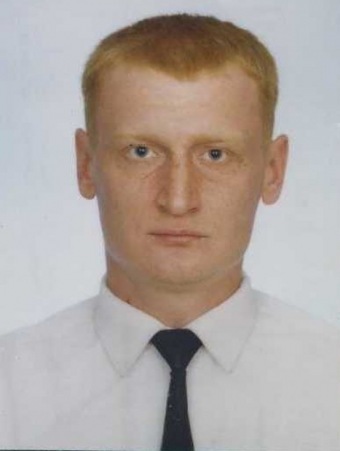 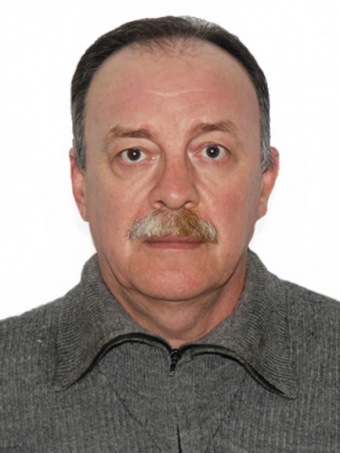 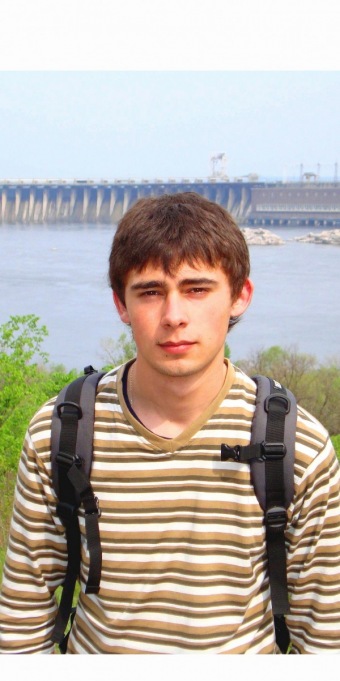 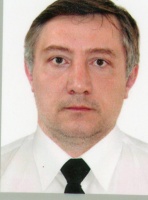 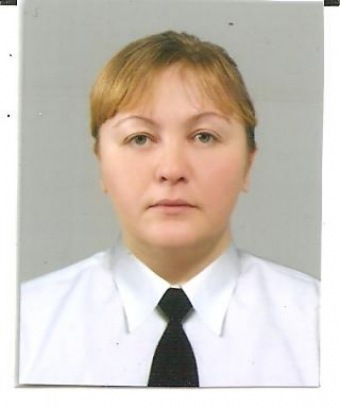 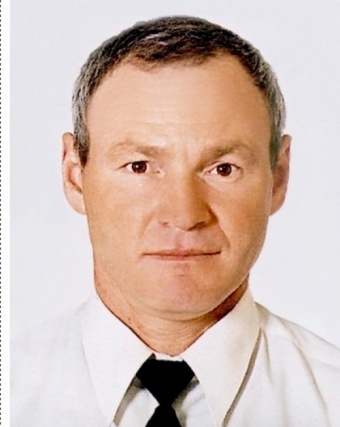 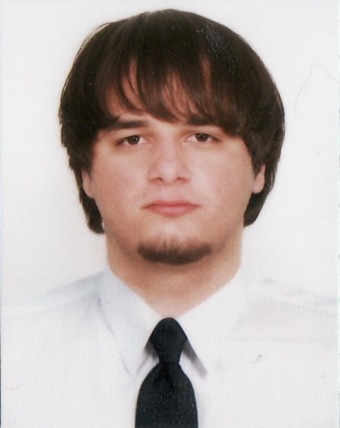 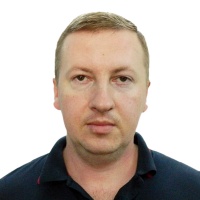 